臨床研修医願書年　　　月　　　日社会福祉法人大阪府済生会吹田病院　院長　殿　貴院臨床研修医募集要項に基づき、下記により別紙の必要書類を添えて応募致します。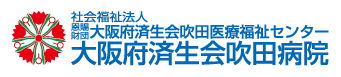 ふりがな性別男 ・ 女氏　　名性別男 ・ 女生年月日　　　　年　　　月　　　日生　（　　　　歳）　　　　年　　　月　　　日生　（　　　　歳）　　　　年　　　月　　　日生　（　　　　歳）出身大学卒業年次　　　年卒地域枠の有無□　有　　　□　無　　□　有　　　□　無　　□　有　　　□　無　　選考日□　2024年　3月　15日（金）□　2024年　3月　15日（金）□　2024年　3月　15日（金）添付書類履歴書　※個人のメールアドレスを必ずご記入ください成績証明書卒業見込み証明書履歴書　※個人のメールアドレスを必ずご記入ください成績証明書卒業見込み証明書履歴書　※個人のメールアドレスを必ずご記入ください成績証明書卒業見込み証明書